Attachment 8a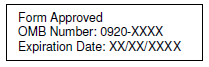 Hospital-based Survey for Fathers (English) The first questions are about you.(ZPER 1) What is your date of birth?_____ /_____ /_____             Month/ Day   /   Year(ZPER 4) What municipality do you live in now? If you live in multiple locations, please write the name of the municipality where you live most of the time._____________________________
_____ I am currently not living in Puerto Rico(ZPER 2) What is the highest grade or year of school you completed?Less than high school DiplomaHigh school diploma or GEDSome collegeComplete collegeCompeted graduate school(ZPER 5) Are you currently married?	Yes	NoThe next questions are about Zika virus. Zika virus infection is an illness that is most often spread by the bite of a mosquito but may also be spread by having sex with a man who has the Zika virus.(ZPER 7- modified) During your wife or partners pregnancy with your new baby, how worried were you about getting infected with Zika virus?  Check ONE answerVery worriedSomewhat worriedNot at all worriedI had never heard of Zika virus  Go to Question 14Public reporting burden of this collection of information is estimated to average 15 minutes per response, including the time for reviewing instructions, searching existing data sources, gathering and maintaining the data needed, and completing and reviewing the collection of information. An agency may not conduct or sponsor, and a person is not required to respond to a collection of information unless it displays a currently valid OMB control number.  Send comments regarding this burden estimate or any other aspect of this collection of information, including suggestions for reducing this burden to CDC/ATSDR Information Collection Review Office, 1600 Clifton Road NE, MS D-74,  Atlanta, Georgia 30333; ATTN:  PRA (xxx-xxxx).(ZPER 7- modified) During your wife or partners pregnancy with your new baby, how worried were you about the mother of your child getting infected with Zika virus?  Check ONE answerVery worriedSomewhat worriedNot at all worried(ZPER 8 – modified) During your wife or partners pregnancy with your new baby, how worried were you about having a child with microcephaly or another birth defect linked to Zika virus? Microcephaly is a birth defect where a baby’s head is smaller than expected when compared to babies of the same sex and age.       Very worriedSomewhat worriedNot at all worried(CAPRZ 7) Have you made any changes to your daily routine since learning more about Zika virus and the risk to infect your female partner? NoYes(New) Throughout the last 9 months, how often have you spoken to the mother of your child about Zika? Check ONE answerEvery day2 -6 days a weekOnce a weekA few times a monthLess than once a monthNever  Go to Question 10(New) When you spoke to the mother of your child about Zika, what topics did you discuss? Mark Yes for topics you discussed and No for topics you didn’t discuss. Yes	NoRisks associated to Zika virus				 				Transmission of Zika virus through sexual intercourse					Use of condoms during sexual intercourse 							Possibility of postponing having a child  							Worries about the possibility of having a baby with birth defects				(ZPER 10 – modified) At any time during the pregnancy of your wife or partner, did a doctor, nurse, or other healthcare worker talk to you about Zika virus?Yes, a healthcare worker talked with me without my asking about itYes, a healthcare worker talked with me, but only after I asked about it No, they didn’t talk to me about itNo, I didn’t see a healthcare worker for myself during the pregnancy of my wife or partner (ZPER 12 – modified) Have you been tested for Zika virus?  Check ALL that applyYes, before we found out we were pregnantYes, during the pregnancyNo(ZPER 13 –modified) Has a doctor, nurse or other healthcare worker told you that you had Zika virus infection?Yes, after I got testedYes, but I was never tested  NoI don’t remember	The next questions are about avoiding mosquito bites.  (ZPER 14) During your wife or partner’s pregnancy with your new baby, did you do any of the following things to avoid mosquito bites in your home?                                                                                                       				 Yes	No Always used screens on open doors						           Always used screens on open windows						           Kept unscreened doors and windows closed					           Always used fans or air conditioning 						           Eliminated accumulated water from my house and yard on a weekly basis	           Slept under a mosquito bed net 							           Sprayed the inside of my house for mosquitoes 						Sprayed the outside of my home and in my yard for mosquitoes				Applied larvacides around the outside of my home						( ZPER 15 – modified) During your wife or partner’s pregnancy with your new baby, how often did you use a mosquito repellent on your skin when you went outside, even if you were only outside for a short time?Every dayMost daysSome daysOnly when I saw mosquitoes Never  Pase a la Pregunta 17(ZPER 16) When you used mosquito repellent on your exposed skin, how many times a day did you apply it?More than once a day
Once a day(ZPER 17 – modified) When you did not wear mosquito repellent during the pregnancy of your most recent child, what were your reasons for not wearing it? Check ALL that applyI did not like the way it smelledI did not like the way it made my skin feel I worried about the chemicals in the repellent harming meMosquito repellent was too expensiveI forgot to apply itI didn’t think I needed it Other reason  Please tell us: ______________________________________________The next questions are about contraception use.   (New) In your opinion, who should be responsible for the use of contraception?Myself My female partner BothI don’t use contraception for personal reasons (ZCAN 16 - modified) Which of the following is most important to you when choosing the method of contraception?  Check ONE answer. Easy to use Easy to get How well it worksMy female partner recommended itMy physician recommended it My friends recommended it It is affordable (ZPER 26) Did you have sex at any time with your wife or female partner during her pregnancy?  Yes	No, to avoid Zika	No, for another reasona. First 3 months 										b. Second 3 months 									c. Last 3 months 										(ZPER 27)How often did you use a condom when you had sex during the pregnancy:Every time	Sometimes	Nevera. First 3 months 									b. Second 3 months 								c. Last 3 months 									If you used a condom every time you had sex with your wife or partner during her pregnancy, go to Question 23.  If not, go to Question 22.(ZPER 28 – modified) What were your reasons for not using condoms every time when having sex with your wife or partner during her pregnancy?  Check ALL that applyI didn’t know she was pregnantI didn’t think I needed to use condoms during pregnancyI didn’t think a condom would prevent Zika infectionI didn’t think I had Zika virusI didn’t want to use condomsMy partner didn’t want to use condomsI could not get condoms when I needed them I could not afford condomsI forgot to use condomsOther  Please tell us:  ______________________________(ZPER 31 – modified) Thinking back to just before your wife or partner got pregnant with your new baby, how did you feel about having a baby? Check ONE answer I wanted to have a child later, because of the risks associated with Zika virus I wanted to have a child later, because of other reasonsI wanted to have a child soonerI wanted to have a child at that moment  I never wanted to have a child  I wasn’t sure what I wanted (ZPER 34 – modified) What is the MAIN method of birth control are you planning to use now?  Check ONE answer  Condoms Vasectomy 									Withdrawal (Pull-out method) Natural Family Planning (including rhythm method)			My wife or female partner will adopt a birth control methodI don’t know 			The next questions are about your involvement in the pregnancy of your wife or partner. (New) Did you go with your wife or female partner to the prenatal care visits?Yes, I went to all of the prenatal care visitsYes, I went to some of the prenatal care visitsNo(ZPER 36 – modified) During any of the prenatal care visits, did a doctor, nurse, or other healthcare worker talk to you about any of the things listed below?  For each item, check No if they did not or Yes if they did. Yes	NoHow to prevent mosquito bites during the pregnancy						Using condoms during sex to prevent Zika infection						Types of clothes to wear to prevent mosquito bites						Using mosquito repellent on my skin								Ways I could provide support to my partner during pregnancy				27.  (PRAMS – standard question C12) Please tell us about your MAIN job during your most recent pregnancy.  What was your job title and what were your usual activities or duties?	Job title: 	Job duties: C28. (PRAMS standard question C13) Thinking about your MAIN job during your most recent pregnancy, what type of company did you work for (what did the company do or make)? 	Type of company:	I don’t know